В соответствии с приказом комитета финансов Ленинградской области от 27.11.2013 № 18-02/01-20-159 «Об утверждении методики проведения оценки качества управления муниципальными финансами» в целях повышения эффективности и качества управления средствами бюджета муниципального образования Гостицкое сельское поселение Сланцевского муниципального района Ленинградской области администрация Гостицкого сельского поселения ПОСТАНОВЛЯЕТ:Утвердить прилагаемый Порядок проведения оценки качества финансового менеджмента главных распорядителей средств бюджета муниципального образования Гостицкое сельское поселение Сланцевского муниципального района Ленинградской области (далее  Порядок).Осуществлять согласно настоящему Порядку оценку качества финансового менеджмента главных распорядителей средств бюджета муниципального образования Гостицкое сельское поселение Сланцевского муниципального района Ленинградской области (далее  оценка качества финансового менеджмента главных распорядителей средств бюджета) ежегодно в срок до 1 марта текущего финансового года по результатам за отчетный финансовый год.Обеспечить размещение на официальном сайте муниципального образования Гостицкое сельское поселение Сланцевского муниципального района Ленинградской области результатов оценки качества финансового менеджмента главных распорядителей средств бюджета и представление в комитет финансов администрации муниципального образования Сланцевский муниципальный район Ленинградской области в срок до 15 марта текущего финансового года.Опубликовать данное постановление в приложении к газете «Знамя труда» и разместить на сайте администрации Гостицкого сельского поселения.Настоящее постановление вступает в силу на следующий день после его официального опубликования.Контроль за исполнением настоящего постановления оставляю за собой.Глава администрации                                                                               В.Ф.ЛебедевУТВЕРЖДЕНОПостановлением администрации Гостицкого сельского поселения Сланцевского муниципального района Ленинградской области  от 09.10.2020 № 106-п(приложение)ПОРЯДОКпроведения оценки качества финансового менеджмента главных распорядителей средств бюджета муниципального образования Гостицкое сельское поселение Сланцевского муниципального района Ленинградской области1. Настоящий Порядок проведения оценки качества финансового менеджмента главных распорядителей средств бюджета муниципального образования Гостицкое сельское поселение Сланцевского муниципального района Ленинградской области (далее  Порядок) определяет порядок сбора, обработки и распорядителей средств бюджета муниципального  образования Гостицкое сельское поселение Сланцевского муниципального района Ленинградской области (далее также – оценка качества финансового менеджмента, ГРБС) и устанавливает перечень показателей оценки качества финансового менеджмента.2. Оценка качества финансового менеджмента осуществляется ежегодно в срок до 1 марта текущего финансового года по результатам отчетного финансового года.3. Оценка качества финансового менеджмента проводится в отношении всех ГРБС, которые были созданы или реорганизованы в течение отчетного года.4. Оценка качества финансового менеджмента проводится с целью обеспечения эффективности и результативности использования средств бюджета муниципального образования Гостицкое сельское поселение Сланцевского муниципального района Ленинградской области главными распорядителями средств бюджета по следующим направлениям деятельности в рамках бюджетного процесса (далее – направления оценки):4.1. Планирование бюджета.4.2. Исполнение бюджета.4.3. Ведение учета и формирование отчетности.4.4. Осуществление внутреннего финансового контроля и аудита.5. Перечень показателей оценки качества финансового менеджмента главных распорядителей средств бюджета муниципального образования Гостицкое сельское поселение Сланцевского муниципального района Ленинградской области указан в приложении 1 к настоящему Порядку.6. Комплексная оценка качества финансового менеджмента по всем направлениям оценки (Pi) для каждого ГРБС определяется как сумма значений всех показателей.7. Оценка качества финансового менеджмента осуществляется в баллах и проводится по единым для всех главных распорядителей средств бюджета правилам исходя из значений показателей, указанных в приложении 1 к настоящему Порядку. В случае отсутствия у ГРБС отдельного показателя применяется максимальный балл по оценке данного показателя.8. На основании комплексной оценки качества финансового менеджмента ГРБС присваивается степень качества финансового менеджмента.Максимальный уровень качества составляет 24 балла.9. По результатам оценки качества финансового менеджмента составляется рейтинг ГРБС по качеству финансового менеджмента (далее – рейтинг), в котором ГРБС ранжируются в соответствии с полученными значениями сводной оценки качества, с указанием присвоенной ГРБС степени качества финансового менеджмента.Результаты оценки качества финансового менеджмента в разрезе ГРБС и групп показателей формируются в таблице по следующей форме:10. Не позднее 15 рабочих дней со дня размещения рейтинга на официальном сайте муниципального образования Гостицкое сельское поселение Сланцевского муниципального района Ленинградской области до ГРБС доводится информация о результатах оценки качества финансового менеджмента за отчетный год и рекомендации, направленные на повышение качества управления финансами.Приложение 1 к Порядку проведения оценки качества финансового менеджмента главных распорядителей средств бюджета муниципального образования Гостицкое сельское поселение Сланцевского муниципального района Ленинградской областиПЕРЕЧЕНЬпоказателей оценки качества финансового менеджмента главных распорядителей средств бюджета муниципального образования Гостицкое сельское поселение Сланцевского муниципального района Ленинградской области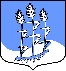 Администрация муниципального образованияГостицкое сельское поселениеСланцевского муниципального района Ленинградской областиПОСТАНОВЛЕНИЕАдминистрация муниципального образованияГостицкое сельское поселениеСланцевского муниципального района Ленинградской областиПОСТАНОВЛЕНИЕАдминистрация муниципального образованияГостицкое сельское поселениеСланцевского муниципального района Ленинградской областиПОСТАНОВЛЕНИЕАдминистрация муниципального образованияГостицкое сельское поселениеСланцевского муниципального района Ленинградской областиПОСТАНОВЛЕНИЕ09.10.2020№106-пОб утверждении Порядка проведения оценки качества финансового менеджмента главных распорядителей средств бюджета муниципального образования Гостицкое сельское поселение Сланцевского муниципального района Ленинградской областиОб утверждении Порядка проведения оценки качества финансового менеджмента главных распорядителей средств бюджета муниципального образования Гостицкое сельское поселение Сланцевского муниципального района Ленинградской областиИнтервалы оценокСтепень качества управления финансовым менеджментомPi > 19I14 < Pi ≤ 19IIPi ≤ 14IIIНаименование ГРБССтепень качестваМестоИтоговая оценкаОценка по группе показателейОценка по группе показателейОценка по группе показателейОценка по группе показателейНаименование ГРБССтепень качестваМестоИтоговая оценкаКачество планирования бюджетаКачество исполнения бюджетаКачество ведения учета и формирования отчетностиКачество осуществления внутреннего финансового контроля и аудита№ п/пНаименование направления оценки/показателяФормула для расчета показателя за отчетный годЕдиницы измеренияИнтерпретация значения показателя (оценка)Оценка показателя (балл)1. Планирование бюджета1. Планирование бюджета1. Планирование бюджета1. Планирование бюджета1. Планирование бюджета1. Планирование бюджета1.1.Соблюдение сроков представления в отчетном году ГРБС финансового-экономического обоснования для составления проекта решения о бюджете на очередной финансовый год и плановый периодP1 = Q, где:Q – случаи несвоевременного предоставления ГРБС финансового-экономического обоснования для составления проекта решения о бюджете на очередной финансовый год и плановый периодразР1 = 0Р1 > 0101.2.Отклонение уточненного планового объема неналоговых доходов от первоначально утвержденного объема неналоговых доходовР2 = R1i / R0i × 100,где:R1i – уточненный плановый объем неналоговых доходов ГРБС;R0i – первоначально утвержденный объем неналоговых доходов ГРБС%Р2 = 0%0% < P2 ≤ 5%5% < P2 ≤ 10%P2 > 10%32101.3.Отклонение первоначального плана по расходам от уточненного плана (без учета расходов за счет межбюджетных трансфертов, безвозмездных поступлений от физических и юридических лиц, имеющих целевое назначение, средств резервного фонда администрации)Р3 = 100 – ((R0i / R1i) × 100) ,если R0i < R1i ,Р3 = 100 × (R0i / R1i) – 100 ,если R0i > R1i ,где:R0i – объем бюджетных ассигнований i-го ГРБС согласно сводной бюджетной росписи по состоянию на начало отчетного периода (первоначальный план);R1i – объем бюджетных ассигнований i-го ГРБС согласно сводной бюджетной росписи по состоянию на конец отчетного периода (уточненный план).В расчетах учитывается отклонение как в большую, так и в меньшую сторону%Р3 = 0%0% < P3 ≤ 5%5% < P3 ≤ 10%10% < P3 ≤ 15%P3 > 15%432102. Исполнение бюджета2. Исполнение бюджета2. Исполнение бюджета2. Исполнение бюджета2. Исполнение бюджета2. Исполнение бюджета2.1.Соотношение кассовых расходов и плановых объемов бюджетных ассигнований ГРБС в отчетном годуР4 = Ki / R1i × 100 ,где:Ki – кассовые расходы i-го ГРБС в отчетном году;R1i – объем бюджетных ассигнований i-го ГРБС согласно сводной бюджетной росписи по состоянию на конец отчетного периода (уточненный план)%Р4 = 100%95% ≤ P4 < 100%90% ≤ P4 < 95%85% ≤ P4 90%P4 < 85%432102.2.Отношение просроченной кредиторской задолженности ГРБС к объему кассовых расходов ГРБС в отчетном годуР5 = Ci / Ki × 100 ,где:Ci – объем просроченной кредиторской задолженности i-го ГРБС по состоянию на конец отчетного года;Ki – кассовые расходы i-го ГРБС в отчетном году%Р5 = 0%0% < P5 ≤ 0,25%0,25% < P5 ≤ 0,5%P5 > 0,5%32102.3.Изменение дебиторской задолженности ГРБС в отчетном периоде по сравнению с началом годаР6 = D1i / D0i × 100 ,где:D1i – объем дебиторской задолженности i-го ГРБС по состоянию на конец отчетного года;D0i – объем дебиторской задолженности i-го ГРБС по состоянию на начало отчетного года%D1i = 0, D0i = 0P6 < 100%P6 = 100%P6 > 100%32103. Ведение учета и формирование отчетности3. Ведение учета и формирование отчетности3. Ведение учета и формирование отчетности3. Ведение учета и формирование отчетности3. Ведение учета и формирование отчетности3. Ведение учета и формирование отчетности3.1.Своевременность представления в отчетном году ГРБС бюджетной (бухгалтерской) отчетностиР7 = Q ,где:Q – случаи несвоевременного предоставления ГРБС бюджетной (бухгалтерской) отчетностиразР7 = 0Р7 > 0103.2.Соблюдение ГРБС требований по составу годовой бюджетной отчетностиР8 = Q ,где:Q – случаи несоблюдения ГРБС требований по составу бюджетной отчетностиразР8 = 0Р8 > 0104. Осуществление внутреннего финансового контроля и аудита4. Осуществление внутреннего финансового контроля и аудита4. Осуществление внутреннего финансового контроля и аудита4. Осуществление внутреннего финансового контроля и аудита4. Осуществление внутреннего финансового контроля и аудита4. Осуществление внутреннего финансового контроля и аудита4.1.Наличие в отчетном периоде случаев нарушений бюджетного законодательства, выявленных в ходе проведения контрольных мероприятий органомР9 = Q ,где:Q – нарушения бюджетного законодательства, выявленных в ходе проведения контрольных мероприятийразР9 = 0Р9 > 0104.2.Проверка наличия правового акта ГРБС об организации внутреннего финансового аудита в ходе проведения контрольных мероприятий органом внутреннего муниципального финансового контроляР10 = Q ,где:Q – правовые акты ГРБС об организации внутреннего финансового аудитаразР10 = 0Р10 > 010